為恪守保密及公平原則，於評審程序啟動後至評審結果公佈前，本苑將不會回應任何有關評審決定的查詢。香港都會大學長者學苑「長青活學計劃」卓越導師獎提名表格第一部份：提名人資料中文姓名 	：　　　　　　　　　　　　　　　　　　　　　　　　　　　　　　　　　學生證號碼	：　　　　　　　　　　　　聯絡電話	：　　　　　　　　　　　　第二部份：候選導師資料中文姓名 		：　　　　　　　　　　　　　　　　　　　　　　　　　　　　　任教科目名稱	：　　　　　　　　　　　　　　　　　　　　　　　　　　　　　　　　　　　　任教科目編號	：　　　　　　　　　　　　　　　　　　　　　　　　　　　　　　　　　　　　　　　　任教學期		：　　　　　　　　　　　　　　　　　　　　　　　　　　　　　　　　　　　　　　　　　　　　　　　　　　　　　　　　　　　　　　　　　　　　　　所屬協辦機構名稱：　　　　　　　　　　　　　　　　　　　　　　　　　　　　　　　　　　　　　　　　　　　　　　　　　　　　　　　第三部份：提名原因　(請提名人詳述候選導師如何達到評選標準)(如有需要，可另加紙張或提交其他資料補充)　第四部份：聲明1. 本人謹此聲明在本表格及隨附文件所載一切資料，依本人所知均屬真確，並無遺漏。否則，本人明白本苑有權保留／取消候選人之參與及得獎資格，以及保留一切追究的權利。2. 本人明白及同意本苑使用在本表格及各附件中所提供之資料作為評審「長青活學計劃」卓越導師獎及作其他有關用途。3. 本人已獲得候選人同意及參與是次提名「長青活學計劃」卓越導師獎。4. 本人願意遵守香港都會大學長者學苑具有是次評審之最後決定權。提名人簽署日期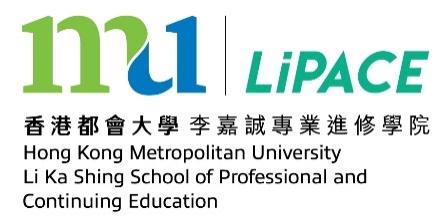 